Публикация для родителей. Знакомьтесь вместе с нами. Современные художники. Владимир Волегов.Владимир Волегов родился в  1957 году, в  Хабаровске. Рисует с трех лет,  его талант неоднократно отмечался в  юные  годы. Учился в художественной школе "Кривой Рог". После службы в армии Владимир Волегов поступил в Львовский полиграфический институт. Начиная с 1984 года Владимир Волегов начал участвовать и побеждать на международных конкурсах искусства плаката. В 1988 году он переехал в Москву .  Создавал для музыкальных коллективов плакаты, оформлял CD и обложки альбомов,  продолжал работать над своими картинами и участвовать в выставках. В 1990 году Владимир Волегов начал путешествовать по Европе,  рисуя портреты на улицах Барселоны, Берлина, Вены и других европейских городов, приобретая опыт и оттачивая свои навыки, создавая свои замечательные картины.  После долгих лет скитаний, Владимир осел  в Испании и под тенью оливковых рощ, в окружении своих дорогих и любящих его  людей и под дуновение морских бризов, творит нетленные произведения,  которыми  можно гордиться, и восхищаться!.Художник показал мир детства, как мир познания, удивления, красоты  и  нежности.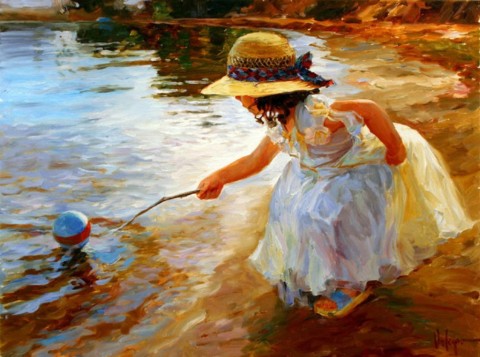 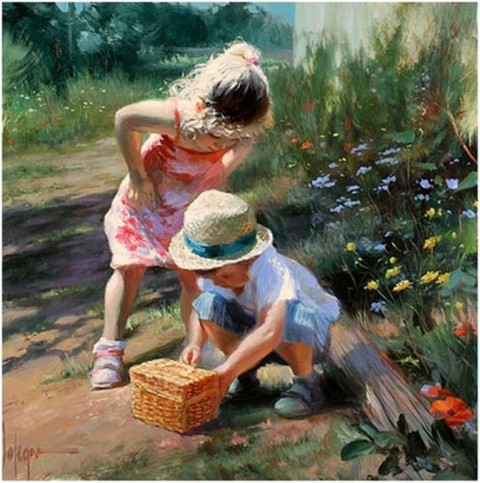 Взрослые! Если грустите, 
Кошки скребут на душе -
Детство в аптеке спросите: 
В капельках или в драже.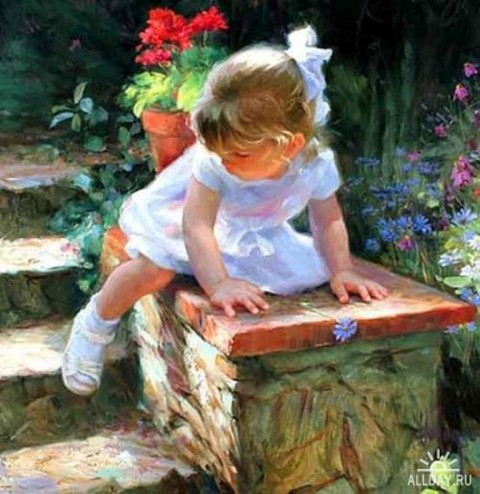 Пару цветных витаминок, 
Капелек с сахаром пятъ -
И босиком без ботинок 
Прямо по лужам гулять.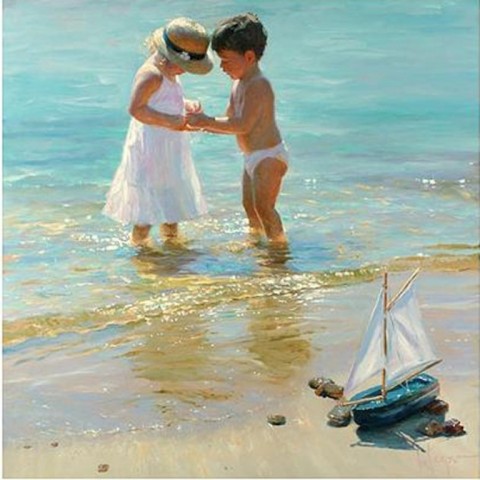 В ваших глазах отразится 
Небо такой синевы… 
Солнцем, травинкой и птицей 
Будто бы станете вы.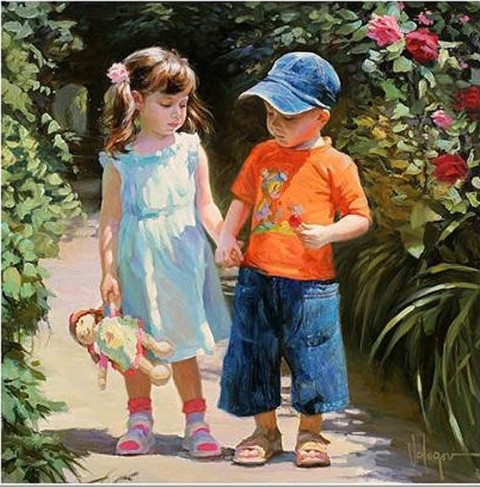 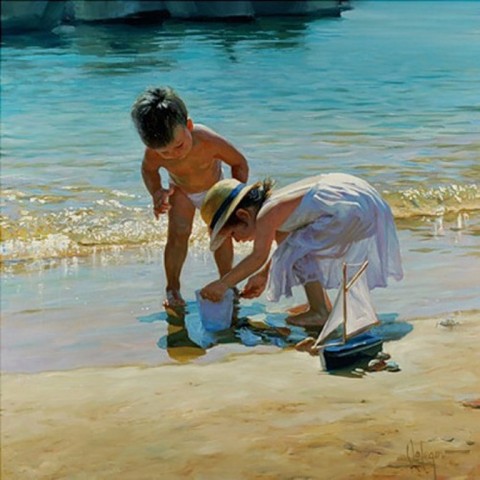 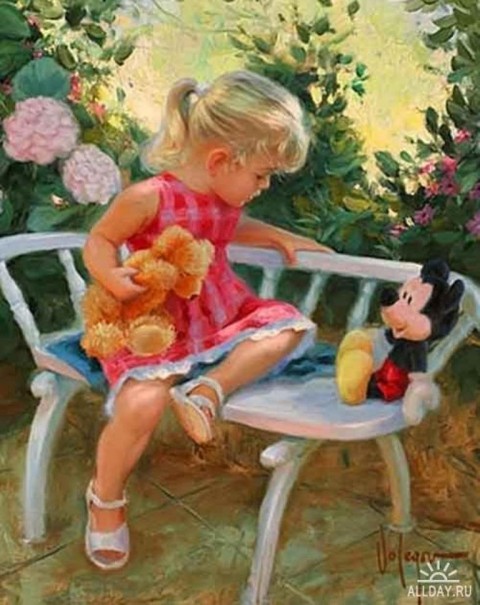 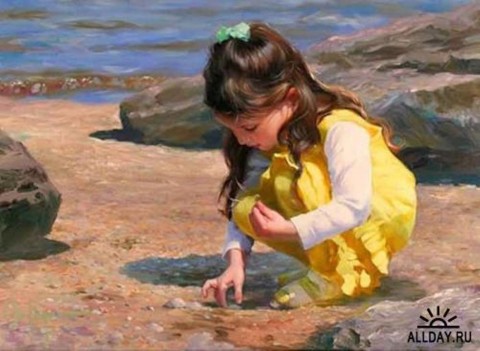 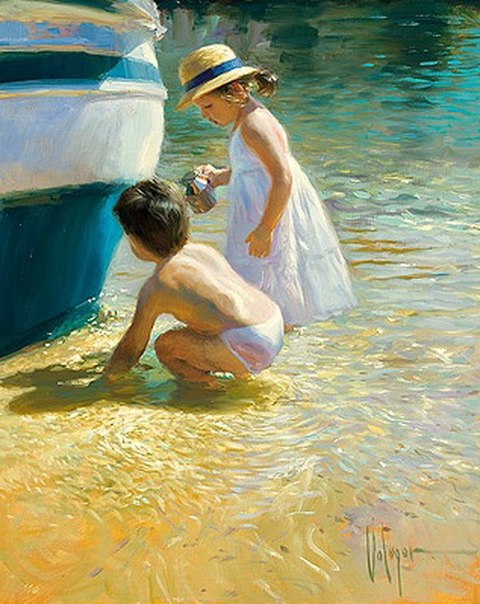 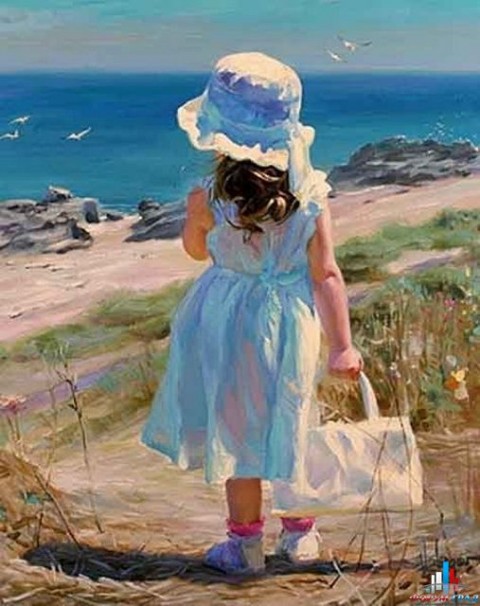 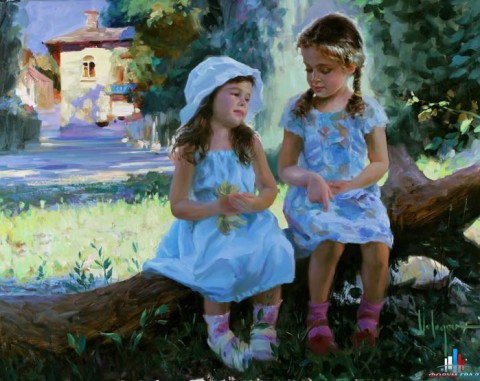 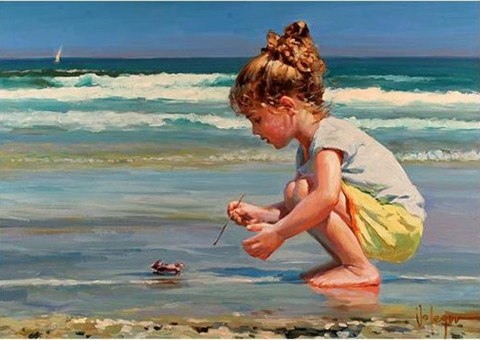 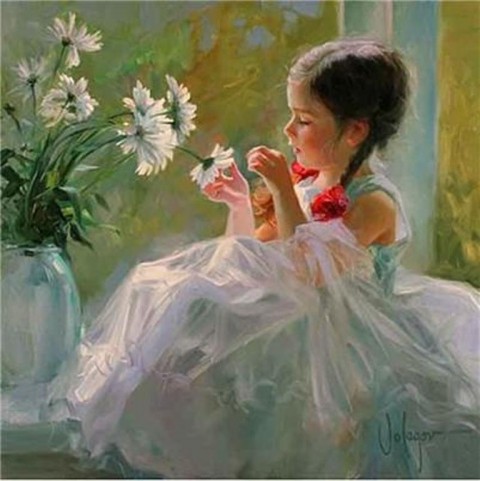 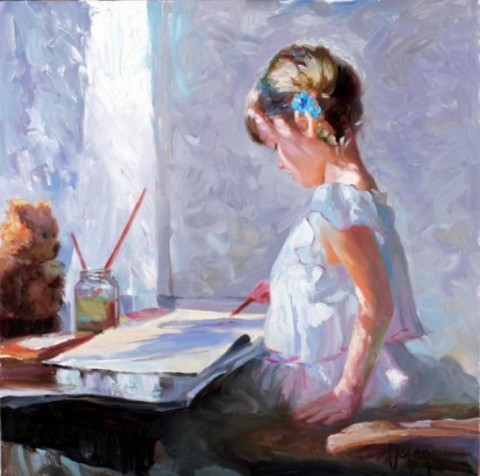 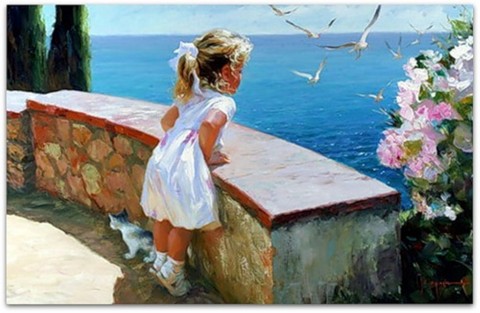 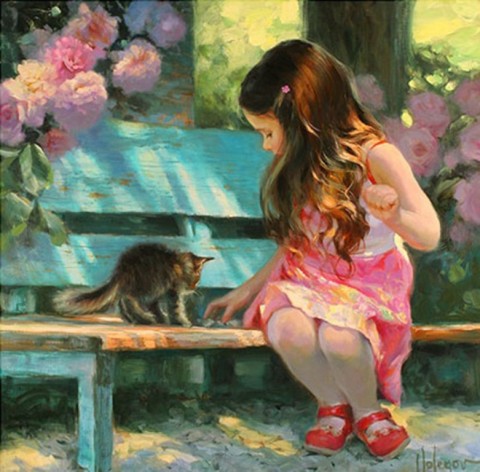 